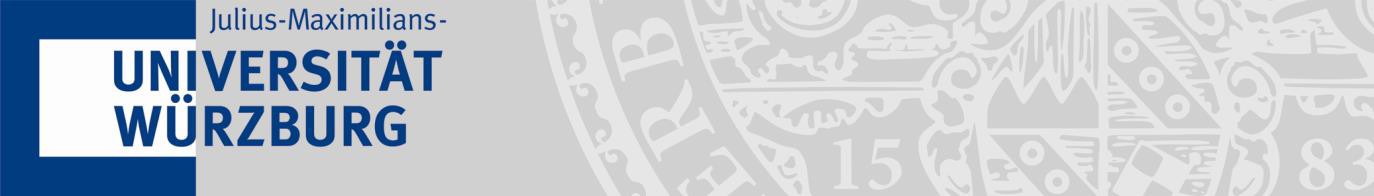 ERASMUS+-Programm 23/24Antrag auf kurzzeitige Verlängerung des ERASMUS-Aufenthaltsbetrifft hier:	Verlängerung des AufenthaltsName des Studierenden (bitte in DRUCKBUCHSTABEN ausfüllen):……………………………………………………………………………………………………………………Hiermit beantrage ich eine Verlängerung meines ERASMUS Aufenthalts an der …………………………………………………………vom……………………………………… bis zum …….………………………..Mit freundlichen Grüßen……………………………………………………… Unterschrift des StudierendenRef. 1.2 Europäische Bildungsprogramme (Erasmus)www.uni-wuerzburg.de/internationalUniversität Würzburg, Sanderring 2, 97070 WürzburgAn das International Officeder Universität Würzburg Josef-Martin-Weg 5597074 WürzburgRef. 1.2 Europäische Bildungsprogramme (Erasmus) Erasmus-Outgoing-Betreuung: Rochlitzer/BürgerJosef-Martin-Weg 55Telefon +49 931/31-89954tabea.rochlitzer@uni-wuerzburg.de iso-erasmus@uni-wuerzburg.de www.international.uni-wuerzburg.deUnser  Zeichen  –  Ref.:  ISO  –  Rochlitzer/ BürgerPlease quote reference in all correspondence